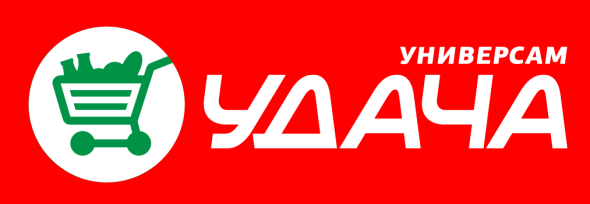 Правила проведения и участия в стимулирующей акции « Удачный Новый Год»Настоящее  стимулирующее мероприятие под названием « Удачный Новый Год» ( далее акция) проводится согласно ниже изложенным условиям ( далее правила) в рамках рекламной кампании. Данная акция не является лотерей либо иной игрой, основанной на риске, не требует внесения платы за участие. Акция направлена на стимулирование продаж  товаров в универсамах «Удача», расположенных по адресам:Объявление об акции, а так же информация об организаторе, правилах проведения акции, количестве призов, сроках, месте и порядке их получения размещаются на сайте www.udacha38.ruПравила определяют порядок, условия, место и сроки проведения акции, количество призов акции, сроки, место и порядок их получения.Цель и задачи акции:Привлечение внимание покупателей к универсамам «Удача»1.Общие положения1.1. Организатор акции:ООО «Горизонт» Юридический адрес: 664022, Иркутская область, город Иркутск, улица Седова, строение 65А/1, помещение 4  ОГРН   1173850001643    ИНН 3811442580        КПП 381101001Фактический адрес:  664022, Иркутская область, город Иркутск, ул.Седова, строение 65А/1, пом. 4Банк Байкальский Банк Сбербанка России г. Иркутск Расчетный счет  40702810718350016426  Корр/счет 30101810900000000607 БИК 0425206071.2. Сроки проведения акции:  с 02.12.2021 года по 14.01.2022 года1.2.3.Сроки определения победителей  14 января 2022 года1.2.4. Сроки вручения призовПризы, указанные в пункте 1.2.3. вручаются в течение 7 календарных дней с момента определения победителей на розыгрыше1.3. Информирование участников о проведении акции будет осуществлено посредством:- на сайте акции www.udacha38.ru- ТВ, печатные СМИ- интернет, социальные сети, мессенджеры- листовки и плакаты, размещенные  в универсамах 1.4. Территория проведения акции: Российская Федерация, Иркутская область, г. Иркутск , универсам «Удача» ( далее универсам)1.5.Термины и определения:Победитель – участник акции, который выполнил полностью все условия акции, подтвердил желание получить приз, опустил в Куб заполненный чек, а так же подписал все необходимые документы в связи с получением приза;Участник – лицо, соответствующее требованиям настоящих правил и выполнившее обязанности, установленными данными правилами. Участниками акции могут являться только дееспособные лица, действующие в собственных интересах, достигшие возраста 18 лет, проживающие на территории РФ;Сайт- это сайт в сети интернет  www.udacha38.ru, который используется для информирования участников об акции1.6. Призовой фонд сформирован из собственных средств Организатора2.Условия участия в акции:2.1.Для участия в акции необходимо приобрести любые товары в универсаме на сумму более 800,00 рублей. 800,00 рублей - конечная сумма к оплате ( с учетом всех скидок, действующих в универсаме) с 02.12.2021 года 0.00 часов до 10.01.2022 года 23.00 часов.2.2.На обороте чека необходимо заполнить бланк участника, указав  фамилию, имя участника акции, телефон для связи. Факт участия в акции означает ознакомление и полное согласие участников с настоящими правилами проведения акции.2.3.Организатор вправе отказать в участии любому лицу без объяснения причин, если есть все основания полагать, что такой участник совершил неправомерные действия, которые повлияли на результаты акции или нарушили положения правил акции.3.Призовой фонд акции:3.1.8 главных призов: 2 холодильника, 2 телевизора, 2 стиральных машина, 2 смартфона, 2 подарочных сертификата на приобретении путевки на отдых 3.2.Поощрительные призы: подарочные  сертификаты на покупку продуктов, мелкая бытовая техника, товары для дома. Общее количество таких призов – 103.3.Выплата денежного эквивалента стоимости призов не производится.3.4.Призы, невручённые в срок, указанные в п. 1.2.4. настоящих правил по тем или иным причинам, признаются невостребованными. Невостребованные призы не хранятся и используются организатором по собственному усмотрению.3.5.В случае отказа участника акции от принятия приза или обращения за призом по истечению срока востребования ( по любым причинам) он/они не выдаются, не передаются третьим лицам, не компенсируются участнику акции и не обмениваются на денежный эквивалент и используются организатором по своему усмотрению.3.6.Все призы не подлежат выдаче в какой-либо иной форме, иными способами, иным лицам помимо способов, формы и лицам, описанных в настоящих правилах.3.7.Призы могут отличаться по внешнему виду от их изображений на рекламно-информационных материалах.3.8.Ответственность организатора по выдаче призов ограничена исключительно вышеуказанным количеством и видам ( характеристикой). Все претензии относительно качества призов необходимо предъявлять непосредственно услуга/производителю. Организатор акции не оказывает услуги по гарантийному ремонту призов.3.9.Договор между участником и организатором является безвозмездным. Приобретая товары, указанные в п.2.1.настоящих правил покупатель в любом случае несет расходы, не превышающие стоимость, обычно установленного товара. Таким образом, потенциальный участник акции не вносит отдельной платы за участие в ней.3.10.Факт заполнения бланка участника на обороте чека и опускания его в Куб, согласно настоящих правил, подразумевает, что данный участник акции ознакомлен и полностью согласен с настоящими правилами, согласен на сбор, обработку, хранение организатором и уполномоченными им лицами персональных данных участника акции в рамках настоящей акции, согласен на рассылку смс-сообщений/e-mail рекламы данной акции,  а так же любой информации, касающейся акции.3.11.Организатор акции несет расходы, только указанные в настоящих правилах.Количество призов ограничено.3.12.Призовой фонд акции составляет 500 000 рублей и формируется организатором и используется исключительно для предоставления призов участникам акции.4. Порядок определения победителей и выдача призов:4.1.Для участия в розыгрыше призов, указанных в п.3.1. и 3.2. настоящих правил, участник акции должен:- Выполнить сначала действия, указанные в п.2.1.настоящих правил- Заполнить бланк участника на обороте чека, заполнив информацию, указанную в п. 2.2.- Опустить чек  в опечатанный Куб, расположенный в торговом зале универсама. 4.2.Участник самостоятельно несет ответственность за достоверность и корректность введения своих данных при заполнения купона. Все данные должны вводиться четко, понятно, печатными буквами. 4.3.В период с 11.01.2022года по 13.01.2022 года экспедиторы оьъезжают все универсамы «Удача» и собирают опечатанные Кубы, в которых хранятся чеки участников акции. Кубы привозятся в главный офис, где хранятся до момента розыгрыша. Розыгрыш проводится в главном офисе, расположенном по адресу : ул. Генерала Доватора 21а, 3 этаж 14 января 2022 года в 14.00 часов по местному времени.  Розыгрыше участвуют все чеки, опущенные в кубы во всех универсамах «Удача». 4.4. Победителями акции, обладателями призов, становятся:Победитель выявляется путем случайной выемки из Куба любого чека. Первым разыгрывается главный приз, далее- поощрительные призы. Мероприятие проходит в присутствии счетной комиссии в количестве не менее 3-х человек. Розыгрыш записывается на видеокамеру, члены комиссии подписывают протокол розыгрыша. Победителем становится участник, указанный в чеке-победителе.4.5. Список победителей организатор выкладывает на сайте акции. По указанным в купонах телефонам через СМС-оповещение организатор  приглашает победившего участника для получения приза.4.6. Призы выдаются в сроки, указанные в п.1.2.4. по адресу: г. Иркутск, ул. Генерала Доватора 21а, 3 этаж . Победитель самостоятельно забирает свой приз.4.7. Для получения приза победитель должен иметь при себе телефон, указанный на бланке чека.Победитель, в месте получения приза, должен ответить на звонок, сделанный организатором на телефон, указанный на бланке чека. При получении приза победитель расписывается в накладной о получении приза, с указанием своего ФИО и телефона, а так же с предоставлением оригинала и копии своего паспорта, копии свидетельства ИНН, копии СНИЛС4.8. В случае отказа победителя от выполнения действий, указанных в п.4.7., приз победителю не выдается. Организатор в праве самостоятельно распорядиться призом по своему усмотрению. Претензии в данном случае от участника-победителя не принимаются.4.9. Организатор оставляет за собой право в рекламных целях и целях извещения о выигрыше обнародовать ФИО победителей розыгрыша, указанные на бланке чека победителя акции4.10. Призы не вручаются победителям по следующим причинам:4.10.1.Победитель отказался от приза или от подписания документов, связанных с вручением приза. Организатор не смог связаться с участником-победителем и уведомить его о победе в связи с некорректно указанным телефоном, а победитель не ознакомился с итогами и не вышел на связь с организатором в течение 3-х рабочих дней  с даты проведения розыгрыша.4.10.2.Победитель не выполнил какие-либо действия, необходимые для получения приза, предусмотренные  настоящими правилами, либо совершил их с нарушением установленного срока. Участник-победитель предоставил о себе искаженную или недостоверную информацию, заполнил не все поля при заполнении купона, написал нечитаемо необходимую информацию.4.10.3. Победитель отказался от выполнения п.8.7. настоящих правил и не подписал соответствующих документов4.10.4.Организатор вправе отказать в участии любому лицу без объяснения причин, если есть все основания полагать, что такой участник акции-победитель совершил неправомерные действия, которые повлияли на результаты акции или нарушил иные положения правил акции.4.10.5.В рамках одного розыгрыша участник акции может стать обладателем не более одного приза. 5.Права и обязанности участника акции:5.1. Участником акции может являться любое дееспособное лицо, являющееся совершеннолетним Гражданином Российской Федерации, постоянно проживающее на территории РФ, в полном объеме принявшее правила проведения акции. Участие в акции подразумевает ознакомление и полное согласие участников акции с настоящими правилами.5.2. В акции не могут принимать участие работники универсама, другие сотрудники организатора.5.3. Контактная информация участников может быть использованы организатором только для связи с участниками в рамках акции, в других целях только с согласия участников.5.4. Участник акции вправе требовать от организатора акции: - получения информации об акции в соответствии с правилами акции-при соблюдении всех условий, согласно правилам акции, выдачи приза5.5. Участник акции обязан выполнять все действия, связанные с участием в акции и получением приза, в установленные правилами акции сроки и порядке.5.6. Для получения приза победитель обязуется подписать все необходимые документы, запрошенные организатором, связанные с вручением приза.5.7. В случае необходимости организатор вправе затребовать у участника, требуемую в соответствии с законодательством РФ информацию для предоставления в государственные органы.5.8. Организатор настоящим информирует участников о том, что в соответствии с положениями Налогового кодекса РФ стоимость призов, полученных от организаций, превышающая 4000                   ( Четыре тысячи) рублей за отчетный период ( календарный год), в том числе полученных в натуральной форме, включается в налоговую базу по НДФЛ. Принимая участие в акции, и соглашаясь с настоящими правилами, участники, в том числе победители, считаются надлежащим образом проинформированы о вышеуказанной норме налогового законодательства РФ6. Права, обязанности и ответственность организатора:6.1. Организатор обязуется провести акцию и обеспечить получение участниками призов, предусмотренных п. 3.1. и 3.2., в соответствии с условиями акции.6.2. Организатор  не несет ответственности за неисполнение либо ненадлежащее исполнение своих обязательств, а так же за какие-либо прямые, косвенные, особые потери участников, связанные с участием в акции, если неисполнение явилось следствием непредвиденных обстоятельств непреодолимой силы. Организатор не обязан возмещать потери участникам акции в подобных случаях.6.3. Организатор имеет право отстранить участника от участия в акции на любом этапе проведения акции, если возникли подозрения, что участник ( или кто-то другой за него) в ходе акции пытается изменить ее результаты посредством технических, программных или других средств, кроме способов, описанных в правилах проведения акции.6.4. Организатор не несет ответственности за любой ущерб, понесенный победителем вследствие использования им призов и /или участия в акции.6.5. Организатор имеет право отказать Победителю в предоставлении приза, если победитель предоставил о себе неверную информацию, предоставил ее несвоевременно или каким-либо другим образом нарушил настоящие правила проведения акции.6.6. Организатор не несет ответственности за неполучение от участника необходимых сведений, в том числе по вине почтовой службы, организатора связи, за технические проблемы или мошенничество в сети интернет или каналов связи, используемых при проведении акции, а так же невозможность осуществления связи с участником из-за указанных неверных или неактуальных данных, в том числе номера телефона, ФИО участника и иных данных.6.7. Организатор акции не несет ответственности за технические неполадки на сайте акции, в результате которых может возникнуть сбой в работе сайта.6.8. Организатор акции имеет право  не отвечать на жалобы, вопросы и иные обращения участников акции, поступившие посредством электронной почты. Организатор акции оставляет за собой право не вступать в письменные переговоры либо иные контакты с участниками акции, кроме случаев, предусмотренными настоящими правилами, действующим законодательством РФ.6.9. Организатор имеет право в одностороннем порядке прекратить, изменить, приостановить проведение акции, если по какой-то причине любой аспект акции не может проводиться так, как это запланировано.6.10. Организатор вправе прекратить досрочно проведение акции или изменить ее условия после ее начала при условии уведомления участников Акции о таком прекращении или изменении путем размещения соответствующего объявления на сайте акции6.11. Организатор праве заменить любой приз на иной, аналогичный по стоимости приз.7.Персональные данные:7.1. Принимая участие в акции, участники соглашаются с тем, что добровольно представленная им для целей проведения акции информация, в том числе персональные  данные, будут обрабатываться организатором.7.2. Принимая участие в акции участники подтверждают свое согласие в том, что организатор и уполномоченные им лица, которые будут соблюдать необходимые меры защиты таких данных от несанкционированного распространения, вправе осуществлять сбор, систематизацию, накопление, хранение, уточнение, обновление, изменение, использование, распространение, обезличивание, блокирование, уничтожение, а так же иным образом обрабатывать данные участника, которые участник предоставляет по запросу  организатора  акцииПерсональные данные, указанные в настоящих правилах, получаются и обрабатываются организатором исключительно в целях проведения настоящей акции: для определения победителей, выдачи призов в соответствии с настоящими правилами.7.3. Согласие действительно с момента совершения покупки, согласно условиям акции, и заполнения бланка в чеке для участия в акции.7.4. Организатор не несет ответственности за неисполнение  действий, связанных с проведением акции, если такое неисполнение произошло вследствие отзыва участником своих персональных данных.7.5. Персональные данные участника хранятся в базе организатора в течение срока проведения акции. Субъект персональных данных вправе отозвать свое согласие, отправив электронное письмо организатору на адрес электронной почты udachaprogress@mail.ru  с указанием своего ФИО, других данных, которые участник сообщал для участия в акции в числе своих регистрационных данных.7.6. Участник акции дает свое согласие на получение информации от Организатора, а так же принимает решение о предоставлении своих персональных данных Организатору,  и дает согласие свободно, своей волей и в своем интересе на обработку без использовании средств автоматизации или с использованием таковых, в том числе на сбор, запись, систематизацию, накопление, хранение, уточнение          ( обновление, изменение), извлечение, использование, передачу ( предоставление, доступ, в том числе и другим компаниям, связанным с Организатором  договорными отношениями), обезличивание, блокирование, удаление, уничтожение его персональных данных, указанных в бланке чека и накладных при получении приза , в целях проведения акции. Участник дает свое согласие на поручение обработки его персональных данных другим компаниях, связанным с Организатором договорными отношениями, в случае обеспечения ими конфиденциальности переданных им персональных данных и применения мер по защите его персональных данных в соответствии со ст.19 Федерального закона от27.07.2006г. № 152-ФЗ «О персональных данных», а также  информирования его о факте передачи данных в устной или письменной форме с указанием информации и местонахождении такой компании, а также целях и предполагаемых способах обработки его персональных данных. Настоящее  согласие носит бессрочный характер и может быть отозвано посредством личного обращения или направления письменного заявления в адрес Организатора.8. Прочие положения:8.1. Все участники акции самостоятельно оплачивают все расходы, понесенные ими в связи с участием в акции и все иные расходы, которые прямо не указаны в настоящих правилах.8.2. С момента получения приза участники акции самостоятельно несут ответственность за уплату всех налогов и иных обязательных платежей, связанных с его получением, установленных действующим законодательством РФ.8.3.Во всем, что не предусмотрено настоящими правилами организатор и участники руководствуются действующим законодательством РФ. Все споры и разногласия касаемо данной акции регулируются в соответствии с действующим законодательством РФ8.4. Данные правила являются единственными официальными правилами участия в акции. В случае возникновения ситуаций, допускающих неоднозначное толкование этих правил или вопросов, не урегулированных этими правилами, окончательное решение о таком толковании или разъяснении принимается непосредственно и исключительно организатором акции.8.5. Организатор не несет ответственности за жизнь, здоровье, за моральные и/или психические травмы участников и/или иных лиц, в связи с их участием в акции.8.6. Результаты проведения акции являются окончательными и не подлежат пересмотру.8.7.Факт участия в акции означает ознакомление и полное согласие участников с настоящими правилами. Участник дает свое письменное согласие на участие в рекламных интервью об участии  в акции для средств массовой информации, интернета, социальных сетей, мессенджеров, а так же на осуществление организатором и/или третьими лицами по заданию  организатора фото- видеосъемка участника, а так же на использование созданных фото – и видеозаписей с участником без получения дополнительного согласия на такое использование и без уплаты какого-либо вознаграждения в рекламных целях, с правом передачи права использования указанных фото- и видеозаписей с участником третьим лицам.8.8. В случае каких-либо претензий к организатору со стороны третьих лиц, в связи с нарушением участником прав третьих лиц в ходе проведения акции, участник принимает на себя ответственность по самостоятельному разрешению таких вопросов.8.9. Организатор вправе использовать копии документов победителей акции для их дальнейшей обработки в целях предоставления информации в уполномоченный государственный орган для исчисления и уплаты налогов. 9.9.Организатор настоящим информирует участников акции об обязанностях уплаты налогов на доходы физических лиц со стоимостью приза более 4000 рублей, согласно ст.217, 224 налогового кодекса РФ. В соответствии с требованиями действующего законодательства РФ Организатор акции предоставляет в налоговые органы, по месту своей регистрации, сведения о доходах физических лиц по форме 2-ндфл, выплаченных  участникам в связи с получением призов в рамках данной акции.Директор ООО «Горизонт» Ахумян В.Р.                                  02 декабря 2021 год1 Удача, г. Иркутск, ул.Поленова, 212 Удача, г. Иркутск, ул.Гоголя, 113 Удача, г. Иркутск, ул.Лермонтова, 267/14 Удача, г. Иркутск, проспект Жукова, 11/15 Удача, г. Иркутск, ул.Академика Образцова, 46 Удача, г. Иркутск,мкр Топкинский, 397 Удача, г. Иркутск, ул.Байкальская, 289/2 Дыбовского8 Удача, г. Иркутск, ул.Чернышевского, 69 Удача, г. Иркутск, ул.2я Железнодорожная, 7610 Удача, п. Марково, Зеленый берег, ул. Снежная, 1а11 Удача, г. Иркутск,Лисиха, ул. Байкальская, 20612 Удача,  г. Иркутск, ул.Воровского, 17А13 Удача ,г. Иркутск, ул.Баумана,233а14 Удача, г. Иркутск, ул.Ю.Тена , 1915 Удача, г. Иркутск, ул.Седова, 65а, 116 Удача, г. Иркутск, ул.Улан-Баторская, 1617 Удача, г. Иркутск, ул.Розы Люксенбург, 10018 Удача, г. Иркутск,ул.Степана Разина, 619 Удача, п.Маркова, ул. Дивная 2, ТЦ Луговое20Удача,п.Марково,мрн.Березовый, 107А21Удача, п. Маркова, мкр. Березовый, 522Удача, г. Шелехов, 5 квартал, д.1, пом.2-3